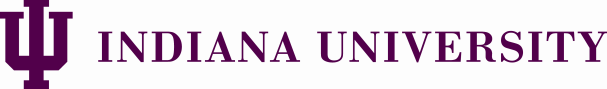 Kuali Protocols NEW Form Guide – Request to Rely on a non-IU IRB
Published 07.01.2023 (version 13)This form guide is meant as a tool for investigators, HRPP staff, and IRB members and provides information about the Kuali Protocols NEW form. This information is meant as a tool only and should be considered guidance. Please contact the HRPP if you are unsure how to answer a specific question.Question IDQuestionOptionsGuidanceGeneral InformationGeneral InformationGeneral InformationGeneral InformationN/APrincipal InvestigatorUser listStart typing the value and options will appear. Select desired option.N/ALead UnitUnit listThis is the IU unit under which the research will be conducted. Typically, this is the PI’s division or department. For non-IU PIs, enter “External Organization.” Start typing the value and options will appear. Select desired option.N/AStudy TitleEnter Study TitleProtocol TypeProtocol TypeProtocol TypeProtocol Type0100Select your protocol type.ExemptExpedited/Full BoardRequest to Rely on a non-IU IRBNot Human Subjects ResearchHumanitarian Use Device (HUD)Emergency Use (This is rare. Contact the HRPP at irb@iu.edu before selecting.)If you are unsure of your protocol type, visit the protocol decision tree for more information.Research PersonnelResearch PersonnelResearch PersonnelResearch PersonnelPersonnel ListSelect +Add Line to list each personPersonnel ListSelect +Add Line to list each personListThis Personnel list is for Research Personnel Only. For individuals who need access to the protocol but are not research personnel, add them to the Permissions tab.For NEW studies and amendments changing the PI, you must click on the pencil icon to complete all required information in the person record.N/APersonUser listN/AEmail AddressAuto-filled based on person selectedN/AResearcher RolePrincipal Investigator (PI)Co-PIKey PersonnelSite-specific PIOther Research StaffN/AIF Researcher Role = Principal Investigator (PI)Home UnitUnit list0144IU Faculty/Staff or Student?YesNo0164IU RoleIF 0144 = Yes AND Researcher Role = PISelect IU RoleTenure Track or Clinical FacultyAdjunct, Emeritus or Visiting FacultyStaffStudent/Resident/FellowOtherIf multiple roles, select the capacity in which the individual will be conducting this research. Adjunct faculty, visiting faculty, students, residents, and fellows generally are not eligible to serve as PI for IU research. Before submitting, review the IU PI eligibility information [embed link] and ensure you have identified an eligible individual to serve as PI. 0165IF 0164 = Staff OR OtherIU Title/RoleFree text0166AffiliationIs the researcher affiliated with any of the following? Select all that apply.IU Health/IU Health PhysiciansEskenazi Hospital/Health & Hospital Corp of Marion CountyRoudebush VA Medical CenterRegenstrief InstituteRehabilitation Hospital of IndianaPurdue University Pharmacy PracticeNone of the AboveAffiliation includes employment, having hospital privileges, and in the case of Purdue Pharmacy Practice, being a student.If None of the above is selected and 0144 is No, remove this personnel entry, answer “Yes” to 0195 and list this person in the Non-affiliated Personnel List below.N/APermission TypeFull AccessRead-OnlySelect one.0142TrainingWill display applicable CITI training courses for person and note if active or expired.0109 COI DisclosureStatusDisposition (IRB Admin only)N/APeople AttachmentsSelect +Add Line to list each attachmentFor Expedited/Full Board or Request to rely on non-IU IRB protocol types, attach a CV for the Principal Investigator.N/AAttachmentDrag & drop a fileN/ANameFree textN/AAttachment TypeCurriculum VitaeConflict of InterestCITI or Other Training DocumentationNon-affiliated investigator agreementSite Specific Personnel ListOtherN/ACommentsFree text0259Are there any affiliated personnel you are unable to add because they were not found in the drop down list?YesNoExamples of affiliated institutions include: Eskenazi Health, IU Health, Regenstrief Institute, Rehabilitation Hospital of Indiana, and Roudebush VAMC.0196IF 0259 = YesList the first and last name, email address, institution, and Researcher Role for this person.Free textConflict of InterestConflict of InterestConflict of InterestConflict of Interest0110Do any of the research personnel have a significant financial interest which could affect this research?YesNo0112IF 0110 = YesList the name(s) of the research personnel.Free text0113IF 0110 = YesDescribe the nature of the significant financial interest which could affect this research.Free text0114Are any of the research personnel aware of an institutional conflict of interest which could affect or be affected by this research?YesNo0115IF 0114 = YesExplain the institutional conflict of interest.Free textResearch BasicsResearch BasicsResearch BasicsResearch Basics0101Provide the name of the institution or IRB who will provide review.Free text0102Will the study be funded, fully or partly, by any of the following sources (this includes pass through funding)? Select all that apply.Federal fundingIndustry/For-profit entityOther external sourceNo external fundingIf a funding proposal is pending and you will conduct the research regardless of receipt of funding, select "No external funding" and submit an amendment to update this response if funding is received. If you will only conduct the research if funding is received, select the applicable funding source.0192IF 0102 = Federal fundingIs your study funded by or through the National Institutes for Health (NIH)?YesNoIf Yes, ensure you list the specific NIH funding institute in the list below in addition to any other funding sources.0103IF 0102 = Federal funding, Industry/For-profit entity, OR Other external sourceList Funding SourcesSelect +Add Line to list each funding sourceList, Free textThis is a list. You can enter as many funding sources as is necessary.0662Select all of the following that are applicable to the research.Clinical trial. Subjects are prospectively assigned to one or more interventions to evaluate the effects of those interventions on health-related biomedical or behavioral outcomes.Community-engaged researchPlanned emergency research, which includes exception from informed consent (EFIC) (This is rare)Human fetal tissueDemonstration project that is conducted by or subject to the approval of state or local government officials (This is rare)None of the above0663IF 0662 = Clinical trialDo either of the following apply to your research?Research of a drug/biological product conducted under an INDResearch of a medical device conducted under an IDENeither of the above0128IF 0662 = Community-engaged researchHow are the community partners involved in the research? Select all that apply.Topic development, need identification, or development of research questionsResearch design or selection of appropriate measures and data collection methodsContribution to consensus about findings, conclusions, or recommendations for implementing findingsDissemination of findings and actions taken based upon resultsOnly provided access to study subjects or project sites, and not involved with study design, subject recruitment, data collection, data analysis, or dissemination of results0664Select all of the following ancillary reviews that are required for this research.IUSCCC SRC: Prospective cancer-related research (including research with a cancer focus enrolling healthy subjects) utilizing IU Simon Comprehensive Cancer Center patients or resourcesRadiation safety: radiation/radioactivity in addition to what is used for standard clinical treatmentIBC review: recombinant DNA or human gene transferNone of the above0106IF 0664 = IUSCCC SRC, Radiation safety, or IBC reviewUpload applicable ancillary review documentation approval, if available.Select +Add Line to list each attachmentList, Attachment0107Select all of the following participant types that will be included in the research.ChildrenAdults lacking consent capacityPregnant women and/or fetusesPrisonersIndividuals admitted for inpatient or residential psychiatric treatmentNonviable neonates or neonates of uncertain viabilityNone of the above0650This research is:Minimal riskGreater than minimal riskGreater than minimal risk, but IU-affiliated investigators are performing only minimal risk procedures0651Choose the research activities which will be conducted by IU-affiliated investigators.Enrollment of subjects, including obtaining informed consent and/or authorizationConducting research interventions or interactionsReceipt or analysis of identifiable data or identifiable biospecimensIU is the prime awardee for a federally-funded studyOther0652Describe the research activities IU-affiliated investigators will conduct.Free textResearch DesignResearch DesignResearch DesignResearch Design0653Select any source of information listed below that will be used for the research, either to identify potential subjects or gather research data. Select all that apply.Medical records or information provided by a health care provider Student recordsNeither of the above0654IF 0653 = Student records OR Neither of the aboveWill any data generated as part of the research be entered into a subject’s medical record?YesNo0655IF 0653 = Medical records or information provided by a health care provider OR 0654 = Yes Will medical records or information provided by a health care provider be used to identify or recruit potential subjects?YesNo0658IF 0655=YesHIPAA applies to your study. IU HRPP Policy requires that you obtain authorization or a waiver prior to use of health information for recruitment.Authorization will not be obtained prior to use of health information for recruitment. An external health care provider will obtain written authorization from individuals prior to sharing health information with the research team for recruitment. (This is rare.).0659IF 0658 = Authorization will not be obtainedHas or will the reviewing (external) IRB grant a waiver of authorization for recruitment? YesNo (This is rare)If uncertain, contact the HRPP – Reliance Team at irb@iu.edu.0660IF 0653=Medical records OR 0654 = YesFor subjects whose participation is subject to HIPAAI will obtain signed authorization (either combined with the consent or separate).I will obtain authorization, but subjects will not provide a signature.I will not obtain authorization from subjects.0665IF 0660 = I will obtain signed authorizationWhat will subjects sign to document they are providing authorization?The consent form with Authorization language, which includes a specific expiration date or event and the subject’s address, as required by Indiana state lawA separate standalone Authorization, using the IU templateIf separate standalone Authorization, upload the standalone Authorization in the Protocol Attachments section below.0661IF 0660 = I will obtain authorization, but subjects will not provide a signature OR I will not obtain authorization from subjectsHas or will the reviewing (external) IRB grant a waiver or alteration of authorization?YesNo (This is rare)If uncertain, contact the HRPP – Reliance Team at irb@iu.edu.IF 0659 = No – Recruitment HIPAA WaiverIF 0659 = No – Recruitment HIPAA WaiverIF 0659 = No – Recruitment HIPAA WaiverIF 0659 = No – Recruitment HIPAA Waiver1030Provide a brief description of the protected health information (PHI), including identifiers, to be used or accessed for recruitment purposes.Free text1032Describe the plan for protecting identifiers from improper use and disclosure.Free text1037The PI confirms all of the following:The use and disclosure of PHI for recruitment involves no more than minimal risk of loss of confidentiality to potential subjects.Identifiers used for recruitment will be destroyed at the earliest opportunity consistent with the conduct of the research, unless there is a health or research justification for retaining the identifiers or such retention is otherwise required by law.The PHI will not be re-used or disclosed to any other person or entity, except as required by law, for authorized oversight of the research study, or for other research for which the use or disclosure of protected health information would be permitted by the HIPAA Privacy Rule.Recruitment activities cannot practicably be conducted without the waiver as potential subjects must be identified before they can be contacted for authorization.Recruitment activities cannot practicably be conducted without access to and use of PHI which is required to screen for eligibility and to contact potential subjects for recruitment purposes.YesIF 661 = No – HIPAA WaiverIF 661 = No – HIPAA WaiverIF 661 = No – HIPAA WaiverIF 661 = No – HIPAA Waiver1040Provide a brief description of the protected health information (PHI) to be used or accessed.Free text1041Explain how this research involves no more than minimal risk of loss of confidentiality to the subject. Free text1042Describe the plan for protecting identifiers from improper use and disclosure.Free text1043Describe the plan to destroy identifiers at the earliest opportunity consistent with the conduct of the research, unless there is a health or research justification for retaining the identifiers or such retention is otherwise required by law.Free text1044Select to confirmThe PHI will not be re-used or disclosed to any other person or entity, except as required by law, for authorized oversight of the research study, or for other research for which the use or disclosure of protected health information would be permitted by the HIPAA Privacy Rule1045Explain how the research could not practicably be conducted without the waiver or alteration.Free text1046Explain how the research could not practicably be conducted without access to and use of the PHI.Free textResearch SettingsResearch SettingsResearch SettingsResearch Settings0116Select all of the settings where the research interactions or interventions will take place.IU campusHospital or other healthcare facilityElementary or secondary schoolSubject’s homePublic setting, like a park, coffee shop, or health fairOther0121IF 0116 = Elementary or secondary school OR Other Name or describe the other settings where the research interactions or interventions will take place.Free text0117IF 0116 = Hospital or other healthcare facility Select all of the following hospitals or healthcare facilities involved in the research.IU HealthEskenazi HealthRoudebush VA Medical CenterRehabilitation Hospital of IndianaOther hospital or healthcare facilityIf you select Eskenazi Health, click on the Permissions tab at the top of the page and add Patricia Noblet (pcnoblet) and Jeanne Lewis (jml14) with a "Read Only" Permission Type.If you select Roudebush VA Medical Center, click on the Permissions tab at the top of the page and add Marta Sears (msears), Angela Harris (anharris), and Bridget Fultz (bafultz) with "Read Only" Permission Types.0120IF 0117 = Other hospital or healthcare facilityName the Other hospitals or healthcare facilities.Free text01180119IF 0117 = IU HealthList the IUH HospitalsSelect +Add Line to list each IUH hospitalListDrop down of IUH sitesFDAFDAFDAFDAIF 0663 = INDIF 0663 = INDIF 0663 = INDIF 0663 = IND0203IND numberFree text0204If the protocol does not list the IND number, upload documentation of the IND number (e.g. letter from FDA including protocol title and IND number) below.Select +Add Line to list each attachmentList, IND Attachment0205Does an IU, or IU-affiliated, faculty-staff member hold the IND?Yes. The investigator must attend a meeting to discuss the additional responsibilities as a sponsor-investigator. Staff will reach out to the investigator to schedule the meeting. NoIF 0663 = IDEIF 0663 = IDEIF 0663 = IDEIF 0663 = IDE0232IDE numberFree text0204If the protocol does not include the IDE number, upload documentation of the IDE number (e.g. letter from FDA including protocol title and IDE number) below.Select +Add Line to list each attachmentList, IND Attachment0234Does an IU, or IU-affiliated, faculty/staff member hold the IDE?Yes. The investigator must attend a meeting to discuss the additional responsibilities as a sponsor-investigator. Staff will reach out to the investigator to schedule the meeting. NoProtocol AttachmentsProtocol AttachmentsProtocol AttachmentsProtocol AttachmentsProtocol AttachmentsSelect +Add Line to add each attachmentSelect Replace to replace an existing documentProtocol AttachmentsSelect +Add Line to add each attachmentSelect Replace to replace an existing documentListN/AAttachment TypeAssent FormData Collection InstrumentHIPAA Authorization FormInformed Consent StatementInvestigator BrochureProtocolRecruitment MaterialsReliance DocumentationStudy Information SheetVA – Security/Privacy ChecklistOtherN/AAttachmentDrag & drop a fileN/ADescriptionFree text